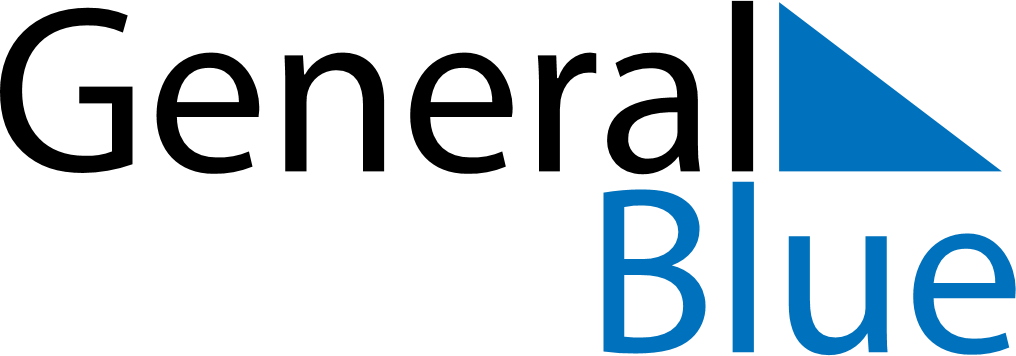 Weekly CalendarMarch 16, 2025 - March 22, 2025Weekly CalendarMarch 16, 2025 - March 22, 2025Weekly CalendarMarch 16, 2025 - March 22, 2025Weekly CalendarMarch 16, 2025 - March 22, 2025Weekly CalendarMarch 16, 2025 - March 22, 2025Weekly CalendarMarch 16, 2025 - March 22, 2025SundayMar 16MondayMar 17MondayMar 17TuesdayMar 18WednesdayMar 19ThursdayMar 20FridayMar 21SaturdayMar 226 AM7 AM8 AM9 AM10 AM11 AM12 PM1 PM2 PM3 PM4 PM5 PM6 PM